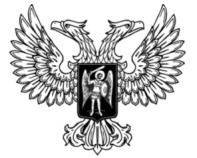 ДонецкАЯ НароднАЯ РеспубликАЗАКОНОБ АДМИНИСТРАТИВНОЙ ОТВЕТСТВЕННОСТИ ЗА НАРУШЕНИЯ ПОРЯДКА ПРОВЕДЕНИЯ РЕФЕРЕНДУМА 
ДОНЕЦКОЙ НАРОДНОЙ РЕСПУБЛИКИПринят Постановлением Народного Совета 20 сентября 2022 годаСтатья 1. Неисполнение решения комиссии референдума. Непредставление сведений и материалов по запросу указанной комиссии1. Неисполнение решения комиссии, осуществляющей подготовку
и проведение референдума Донецкой Народной Республики (далее – комиссия референдума), принятого в пределах ее компетенции, –влечет наложение административного штрафа на должностных лиц
в размере от одной тысячи до двух тысяч российских рублей; на юридических лиц – от пяти тысяч до пятнадцати тысяч российских рублей.2. Непредставление органами государственной власти, органами местного самоуправления (органами, осуществляющими полномочия органов местного самоуправления), общественными объединениями, организациями независимо от формы собственности, в том числе организациями, осуществляющими теле- и (или) радиовещание, редакциями периодических печатных изданий, а также должностными лицами указанных органов и организаций в комиссию референдума сведений и материалов, запрашиваемых комиссией референдума, либо представление таких сведений и материалов с нарушением установленного срока, за исключением случаев, предусмотренных статьей 2 настоящего Закона, –влечет наложение административного штрафа на должностных лиц
в размере от одной тысячи до одной тысячи пятисот российских рублей;
на юридических лиц – от пяти тысяч до десяти тысяч российских рублей.Статья 2. Нарушение порядка представления сведений об участниках референдума Донецкой Народной РеспубликиНарушение порядка представления сведений об участниках референдума Донецкой Народной Республики (далее – участники референдума) либо представление недостоверных сведений об участниках референдума соответствующим комиссиям референдума должностным лицом, на которое возложена эта обязанность, –влечет наложение административного штрафа на должностных лиц
в размере от одной тысячи до трех тысяч российских рублей.Статья 3. Нарушение порядка информационного обеспечения референдума1. Нарушение порядка информирования участников референдума –влечет наложение административного штрафа на граждан в размере
от пятисот до двух тысяч пятисот российских рублей, на должностных 
лиц – от одной тысячи до пяти тысяч российских рублей; на юридических 
лиц – от двадцати тысяч до пятидесяти тысяч российских рублей.2. Непредоставление государственной организацией телерадиовещания или редакцией государственного периодического печатного издания комиссии референдума на безвозмездной основе, а равно в установленный законом срок соответственно эфирного времени, печатной площади для информирования участников референдума –влечет наложение административного штрафа на должностных лиц
в размере от двух тысяч до трех тысяч российских рублей; на юридических 
лиц – от десяти тысяч до двадцати тысяч российских рублей.Статья 4. Нарушение прав члена комиссии референдума, наблюдателя, иностранного (международного) наблюдателя либо аккредитованного представителя средства массовой информацииНарушение прав члена комиссии референдума, наблюдателя, иностранного (международного) наблюдателя либо аккредитованного представителя средства массовой информации при проведении референдума Донецкой Народной Республики –влечет наложение административного штрафа на граждан в размере
от пятисот до одной тысячи российских рублей; на должностных 
лиц – от одной тысячи до двух тысяч российских рублей.Статья 5. Умышленное уничтожение или повреждение информационного материала, относящегося к референдумуУмышленное уничтожение или повреждение информационного материала, относящегося к референдуму Донецкой Народной Республики, изготовленного или размещенного в соответствии с законом в период подготовки и проведения референдума Донецкой Народной Республики, либо нанесение надписей или изображений на такой материал –влечет наложение административного штрафа в размере от пятисот
до одной тысячи российских рублей.Статья 6. Подкуп участников референдумаПодкуп участников референдума, если эти действия не содержат уголовно наказуемого деяния, –влечет наложение административного штрафа на граждан в размере
от десяти тысяч до двадцати тысяч российских рублей; на должностных лиц – от двадцати тысяч до тридцати тысяч российских рублей; на юридических 
лиц – от ста тысяч до трехсот тысяч российских рублей.Статья 7. Незаконные выдача и получение бюллетеня для голосования на референдуме1. Выдача членом комиссии референдума гражданину бюллетеня для голосования на референдуме Донецкой Народной Республики для предоставления ему возможности проголосовать вместо участника референдума, в том числе вместо другого участника референдума, или проголосовать более одного раза в ходе одного и того же голосования либо выдача гражданину заполненного бюллетеня для голосования на референдуме Донецкой Народной Республики, –влечет наложение административного штрафа в размере от двух тысяч
до трех тысяч пятисот российских рублей.2. Получение в комиссии референдума бюллетеня для голосования
на референдуме Донецкой Народной Республики для участия в голосовании вместо участника референдума, в том числе вместо другого участника референдума, или для участия в голосовании более одного раза в ходе одного
и того же голосования, –влечет наложение административного штрафа в размере от одной тысячи пятисот до трех тысяч рублей.Статья 8. Сокрытие остатков тиражей бюллетеней для голосования на референдумеСокрытие остатков тиражей бюллетеней для голосования на референдуме Донецкой Народной Республики –влечет наложение административного штрафа на граждан в размере
от одной тысячи пятисот до двух тысяч пятисот российских рублей;
на должностных лиц – от трех тысяч до пяти тысяч российских рублей;
на юридических лиц – от тридцати тысяч до пятидесяти тысяч российских рублей.Статья 9. Нарушение порядка и сроков представления и хранения документов, связанных с подготовкой и проведением референдума1. Непредставление председателем, заместителем председателя, секретарем или иным уполномоченным членом комиссии референдума
в вышестоящую комиссию референдума документов, связанных с подготовкой и проведением референдума Донецкой Народной Республики, или
их представление с нарушением установленных законом сроков –влечет наложение административного штрафа в размере от двух тысяч
до пяти тысяч российских рублей.2. Уничтожение подлежащих хранению документов, связанных
с подготовкой и проведением референдума Донецкой Народной Республики,
до истечения установленных сроков их хранения –влечет наложение административного штрафа на граждан в размере
от одной тысячи до двух тысяч российских рублей; на должностных 
лиц – от двух тысяч до пяти тысяч российских рублей.Статья 10. Нарушение установленного законом порядка осуществления фото- и (или) видеосъемки при проведении голосования
на референдумеНарушение установленного порядка осуществления фото- и (или) видеосъемки при проведении голосования на референдуме Донецкой Народной Республики –влечет наложение административного штрафа на граждан в размере
от десяти тысяч до тридцати тысяч российских рублей; на должностных лиц – от сорока тысяч до восьмидесяти тысяч российских рублей.Статья 11. Производство по делам об административных правонарушениях, предусмотренных настоящим Законом1. Производство по делам об административных правонарушениях, предусмотренных настоящим Законом, а также обжалование вынесенных постановлений о наложении административных взысканий осуществляется
в соответствии с требованиями законодательства об административных правонарушениях, действующего на территории Донецкой Народной Республики.2. Дела об административных правонарушениях, предусмотренных настоящим Законом, уполномочены рассматривать районные, городские, межрайонные суды Донецкой Народной Республики.3. По делам об административных правонарушениях, предусмотренных настоящим Законом, протоколы об административных правонарушениях уполномочены составлять должностные лица органов внутренних дел Донецкой Народной Республики.Статья 12. Заключительные положения1. Настоящий Закон вступает в силу со дня его официального опубликования и действует до вступления в силу Кодекса Донецкой Народной Республики об административных правонарушениях.2. Законодательство об административных правонарушениях, устанавливающее административную ответственность за административные правонарушения, посягающие на осуществление народного волеизъявления
и установленный порядок его обеспечения, действующее на территории Донецкой Народной Республики, не применяется к правоотношениям, возникшим в связи с подготовкой и проведением референдума Донецкой Народной Республики, со дня вступления в силу настоящего Закона.ГлаваДонецкой Народной Республики				Д.В. Пушилинг. Донецк20 сентября 2022 года№ 412-IIНС	